ΣΥΜΜΕΤΕΧΟΝΤΑ ΕΡΓΑΣΤΗΡΙΑ – ΔΡΑΣΕΙΣΜέγιστος αριθμός σχολικών επισκέψεων ανά ημέρα: 2Μέγιστος αριθμός μαθητών ανά επίσκεψη: 75Μέγιστος αριθμός μαθητών ανά ημέρα: 150 (75 ανά επίσκεψη)Μέγιστος αριθμός μαθητών στη δράση: 750 (5 ημέρες)1η επίσκεψη ημέραςΔιάρκεια: 9:00-11:00. Η επίσκεψη είναι εφικτή και τις 5 ημέρες της δράσης (Δευτ. έως και Παρασκευή)Μέγιστος αριθμός μαθητών επίσκεψης: 75Στο δίωρο 9:00-11:00 μπορούν να φιλοξενηθούν τρεις ομάδες φοιτητών, άρα κατά μέγιστο 25*3=75 μαθητές. Η υποδοχή/καλωσόρισμα θα γίνει στο Κεντρικό Αμφιθέατρο του Γαιόπολις 9:00 – 9:30 για το σύνολο των μαθητών. Στη συνέχεια θα ακολουθήσει η παρουσίαση εργαστηριακών χώρων και αιθουσών επιδείξεων του Τμήματος που καλύπτουν τρεις θεματικές ώστε να λάβουν οι μαθητές όσο το δυνατόν πιο διευρυμένα ερεθίσματα. Κάθε εργαστηριακή επίσκεψη θα διαρκεί 30 λεπτά. Οι επισκέψεις θα επαναλαμβάνονται κυκλικά, από τις 9:30 έως τις 11:00 ώστε και οι τρεις ομάδες να περάσουν κυκλικά από όλα τα εργαστήρια-αίθουσες.Δευτέρα 26/2- 8ο ΓΕΛ Λάρισας: 10 άτομα ΑΚΥΡΩΣΕ- 6ο ΓΕΛ Λάρισας: 26 άτομα (Εργαστήριο Τεχνητής Νοημοσύνης, Υπολογιστικών Συστημάτων και Τεχνολογικών εφαρμογών)- ΓΕΛ Πλατυκάμπου: 38 άτομαΤρίτη 27/2- 4ο Γυμνάσιο Λάρισας: 46 άτομαΤετάρτη 28/2- 1ο ΓΕΛ Τρικάλων: 30 άτομα - 12ο ΓΕΛ Λάρισας: 20 άτομαΠέμπτη 29/2- 14ο Γυμνάσιο Λάρισας: 50 άτομα - 1ο Πειραματικό Γυμνάσιο Λάρισας: 25 άτομαΠαρασκευή 1/3- Γυμνάσιο Γιάννουλης: 50 άτομα - ΑΚΥΡΩΣΕ- Γυμνάσιο Δομένικου: 23 άτομα2η επίσκεψη ημέραςΤρίτη 27/2- 13ο ΓΕΛ Λάρισας: 30 άτομαΠέμπτη 29/2- 5ο ΓΕΛ Λάρισας: 15 άτομα (Μόνον το Εργαστήριο Τεχνητής Νοημοσύνης)- 1ο Πειραματικό Γυμνάσιο Λάρισας: 50 άτομαΠαρασκευή 1/3- Γυμνάσιο Γιάννουλης: 50 άτομα - ΑΚΥΡΩΣΕ- 1ο Πειραματικό ΓΕΛ Λάρισας: 17 άτομα (Εργαστήριο Τεχνητής Νοημοσύνης, Υπολογιστικών Συστημάτων και Τεχνολογικών εφαρμογών)Διάρκεια: 11:00-13:00. Η επίσκεψη είναι εφικτή και τις 5 ημέρες της δράσης (Δευτ έως και Παρασκευή)Μέγιστος αριθμός μαθητών επίσκεψης: 75Στο δίωρο 11:00-13:00 μπορούν να φιλοξενηθούν τρεις ομάδες φοιτητών, άρα κατά μέγιστο 25*3=75 μαθητές. Η υποδοχή/καλωσόρισμα θα γίνει στο Κεντρικό Αμφιθέατρο του Γαιόπολις 11:00 – 11:30 για το σύνολο των μαθητών. Στη συνέχεια θα ακολουθήσει η παρουσίαση εργαστηριακών χώρων και αιθουσών επιδείξεων του Τμήματος που καλύπτουν τρεις θεματικές ώστε να λάβουν οι μαθητές όσο το δυνατόν πιο διευρυμένα ερεθίσματα. Κάθε εργαστηριακή επίσκεψη θα διαρκεί 30 λεπτά. Οι επισκέψεις θα επαναλαμβάνονται κυκλικά, από τις 9:30 έως τις 11:00 ώστε και οι τρεις ομάδες να περάσουν κυκλικά από όλα τα εργαστήρια-αίθουσες.Στους εργαστηριακούς χώρους – Αίθουσες θα υπάρχουν Μέλη ΔΕΠ και ΕΤΕΠ του Τμήματος. Επίσης, Μέλη ΔΕΠ και ΕΤΕΠ θα συνοδεύουν τους μαθητές από αίθουσα σε αίθουσα.α/αΑίθουσαΔιάρκεια επίσκεψηςΜέγιστος Αριθμός μαθητώνΥποδοχή/Καλωσόρισμα/Σύντομη εισαγωγική διάλεξη στο Κεντρικό Αμφιθέατρο του Γαιόπολις9:00-9:3075Παρουσίαση εργαστηρίων, επιδείξεις, παρουσίαση εξοπλισμού και εργαστηριακού αντικειμένου Κυκλική επίσκεψη των ομάδων φοιτητών σε εργαστηριακούς χώρους τριών θεματικών: Ανανεώσιμων πηγών ενέργειας και ηλεκτρολογικών συστημάτων (σε ένα από τα παρακάτω, βάση διαθεσιμότητας/συνεννόησης με σχολείο)Ηλεκτρικών ΕγκαταστάσεωνΠοιότητας Ηλεκτρικής Ισχύος-Ηλεκτρικών ΜηχανώνΤεχνολογίες υδρογόνου και κυψέλες καυσίμουΦωτοβολταϊκών ΣυστημάτωνΜηχανολογικών συστημάτων (σε ένα από τα παρακάτω, βάση διαθεσιμότητας)Μηχανικών ΚατεργασιώνΑντοχής ΥλικώνΜηχανών Εσωτερικής ΚαύσηςΑυτοματισμών ή Μηχανικής Ρευστών (σε ένα από τα παρακάτω, βάση διαθεσιμότητας)Συστημάτων Αυτομάτου Ελέγχου Τεχνητής ΝοημοσύνηςΥδάτινων πόρων και ρευστοδυναμικών μηχανών9:30-11:0075 (25 άτομα ανά ομάδα, τρεις παράλληλες ομάδες)α/αΑίθουσαΔιάρκεια επίσκεψηςΜέγιστος Αριθμός μαθητώνΥποδοχή/Καλωσόρισμα/Σύντομη εισαγωγική διάλεξη στο Κεντρικό Αμφιθέατρο του Γαιόπολις11:00-11:3075Παρουσίαση εργαστηρίων, επιδείξεις, παρουσίαση εξοπλισμού και εργαστηριακού αντικειμένου Κυκλική επίσκεψη των ομάδων φοιτητών σε εργαστηριακούς χώρους τριών θεματικών: Ανανεώσιμων πηγών ενέργειας και ηλεκτρολογικών συστημάτων (σε ένα από τα παρακάτω, βάση διαθεσιμότητας/συνεννόησης με σχολείο)Ηλεκτρικών ΕγκαταστάσεωνΠοιότητας Ηλεκτρικής Ισχύος-Ηλεκτρικών ΜηχανικώνΤεχνολογίες υδρογόνου και κυψέλες καυσίμουΦ/Β ΣυστημάτωνΜηχανολογικών συστημάτων (σε ένα από τα παρακάτω, βάση διαθεσιμότητας)Μηχανικών ΚατεργασιώνΑντοχής ΥλικώνΜηχανών Εσωτερικής ΚαύσηςΑυτοματισμών ή Μηχανικής Ρευστών (σε ένα από τα παρακάτω, βάση διαθεσιμότητας)Συστημάτων Αυτομάτου Ελέγχου Τεχνητής ΝοημοσύνηςΥδάτινων πόρων και ρευστοδυναμικών μηχανών11:30-13:0075 (25 άτομα ανά ομάδα, τρεις παράλληλες ομάδες)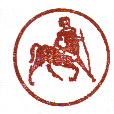 